May 11, 2021Docket No. P-2020-3019522Utility Code: 110150MICHAEL ZIMMERMANDUQUESNE LIGHT COMPANY411 SEVENTH AVENUE MAIL DROP 15-7PITTSBURGH PA  15219mzimmerman@duqlight.comRe: Duquesne Light Company – Default Service Plan IX Compliance FilingDear Mr. Zimmerman:	By Order entered January 14, 2021 (January Order) at the above docket, the Commission approved Duquesne Light Company’s (Company) Default Service Plan for the Period June 1, 2021 to May 31, 2025, as modified by the Joint Petition for Approval of Unopposed Partial Settlement, the EV-TOU Stipulation, and the SOP Stipulation and CAP Shopping Stipulation, as modified in the January Order.  On April 1, 2021, the Company filed Supplement No. 23 to Electric – PA. P.U.C. No. 25 and Supplement No. 28 to Electric – PA. P.U.C. No. 3S pursuant to the January Order.  On April 28, 2021, the Company filed replacement pages to Supplement No. 23 proposing changes to terminology applicable to the new EV-TOU program.  The replacement pages make no substantive changes to the program.  Supplement No. 23 also proposes to modify default service rates effective June 1, 2021.      		Commission Staff has reviewed the tariff revisions in compliance with the January Order and found that suspension or further investigation does not appear warranted at this time.  Therefore, in accordance with 52 Pa. Code Chapter 53, the tariff revisions are effective by operation of law according to the effective dates contained on each page.  However, this is without prejudice to any formal complaints timely filed against said tariff revisions.		If you have any questions in this matter, please contact Marissa Boyle, Bureau of Technical Utility Services, at maboyle@pa.gov.								Sincerely,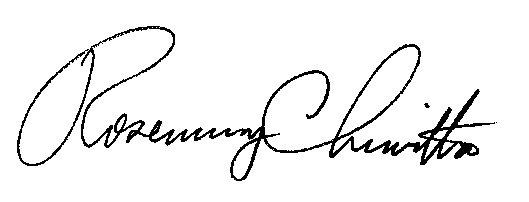 								Rosemary Chiavetta								Secretary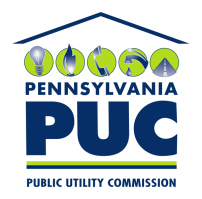 COMMONWEALTH OF PENNSYLVANIAPENNSYLVANIA PUBLIC UTILITY COMMISSION400 NORTH STREET, HARRISBURG, PA  17120IN REPLY PLEASE REFER TO OUR FILE